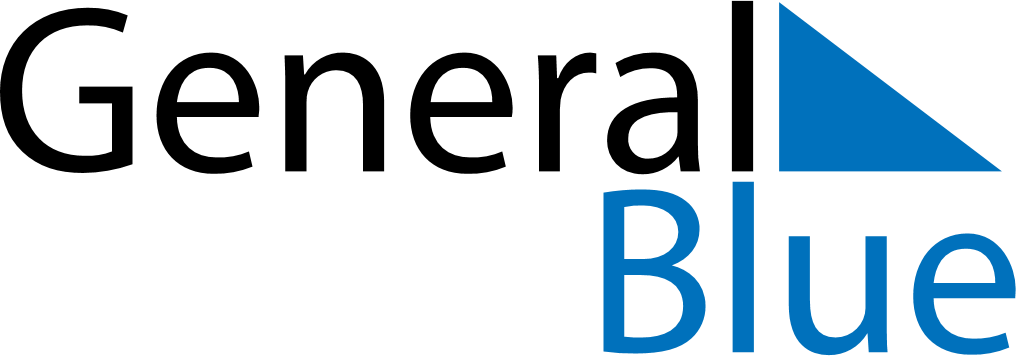 February 2024February 2024February 2024BurundiBurundiMONTUEWEDTHUFRISATSUN1234567891011Unity Day121314151617181920212223242526272829